A Side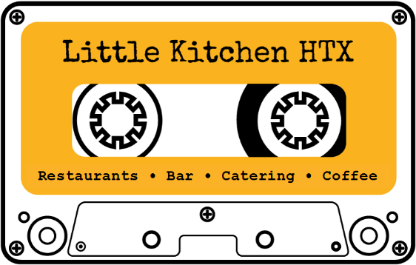 Open 7 daysMonday to Thursday 8:30am-8:30pm Friday 8:30am-8:30pmSaturday 10am-8:30pm, Sunday 10am-2pmsides & appetizersblack-eyed pea hummus $8 Volive oil sumac pita crudites (can be GF)sesame chicken wings $9	sweet nutty a little spicyLK crawfish fries $10 GFfondue house made friesfamous mac ‘n’ cheese $6 Vcheetos green onionsroasted cauliflower $7 GF VGspiced with curry green onions sesame seedsLK mashed potatoes $5 GFLK green beans $4 GF VGroasted seasonedfries $5 GFmade in-housesoupssoup of the day or tomato bisque $6sourdough croutons and pecan pestosaladssunflower crunch $8 GF Vmixed greens cabbage romaine cherry tomatoes carrots radish red onion sunflower seedstahini lemon honey vinaigrettefried quail caesar $16 romaine kale croutons shaved parmesancreamy garlic dressing… without quail $10+ chicken + avocado + tofu $4sandwichesLK burger $11 double meat cheddar pickles secret sauce challah buncauliflower tacos $9 V roasted veg cilantro cotija pickledred onion charred scallion aiolicorn or flour tortilla (be GF or VG)portabella burger $9 V roasted mushroom black bean patty cheddarpickles secret sauce challah buncountry ham $8smoked ham white cheddar lettuce bbq chipspickles thunder island sauce milk breadentreeshoney butter chicken $8boneless buttermilk fried local honeyribeye $20 GF charred greens beansLK mashed potatoes horseradish wild boar bolognese $13egg noodles boar ragu parmesanparmesan chicken $13LK broccoli fried garlic compound buttergrilled salmon $16 GFroasted cauliflower green onion sesame seedmushroom pad thai $11 GF VG rice noodles cilantro tofu peppersgreen onion sesame seeds sweet chilichicken ‘n’ waffles $12maple syrup honey butterchicken fried steak $15LK green beansLK mashed potatoes black pepper cream gravyB Sidecoffeeespresso	$2.50americano	$2.75johnny cash12 oz.	$3.5016 oz.	$4.50cortado	$3.75flat white	$4cappuccino	$4latte		$4cold brew 	$4drip 	12 oz.	$2	16 oz.	$3hot tea	$2coffee add-ons	extra shot	$1.50	caramel		$0.50vanilla		$0.50	chocolate		$0.50	extra flavor	$0.50alternative milks	oat			$0.75	almond		$0.75beveragestopo chico		$3sparkling water	$2iced tea		$3lemonade		$3diet coke		$2soda			$3.50kombucha		$4.50juice			$3wine zonin prosecco$8.50/$32bliss sauvignon blanc$8/$30liberation rose$8/$30shannon ridge chardonnay$8.50/$32liberation pinot noir$8/$30liberation cabernet sauvignon$8/$30diamandes cabernet sauvignon$9/$34beerbud light 			$38th wonder dome fauxm 	$38th wonder haterade 	$3lone star 			$4dos equis 			$5shiner bock 			$5st. arnold lawnmower 	$5sigma double ipa 		$7on tapdraft				$3otherst. arnold dry cider 	$5.50white claw 			$5full bar!